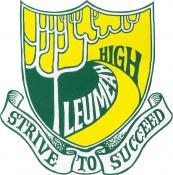 Online Learning PlatformsScienceClassTeacherPlatformClass Code7 Science LObeidShowbie4RMYB7 Science EMorganGoogle Classroomu3h2y3w7 Science UFordGoogle Classroom7enplj2m7 Science MLemosShowbieLu8277 Science AObeidShowbieMK7FW7 Agriculture LMorganGoogle Classroomukat2ri7 Agriculture EAl NakeebGoogle Classroomukat2ri7 Agriculture UMorganGoogle Classroomukat2ri7 Agriculture MMorganGoogle Classroomukat2ri7 Agriculture AAl NakeebGoogle Classroomukat2ri8 Science LNeedhamGoogle Classroomoervxka8 Science ENeedhamGoogle Classroomrrnzecz8 Science UFordGoogle Classroom7lsoge48 Science MMorganGoogle Classroom6qfm3hg8 Science TLemosGoogle Classroom6t5x2vd8 Science tLemosShowbie4E35F9 Science L MorganGoogle Classroomsafo2a9 Science E MorganGoogle Classroomp62vafh9 Science U FordGoogle Classroomwynlde69 Science M ObeidGoogle Classroomwynlde69 Science A ObeidGoogle Classroomwynlde610 Science L FordGoogle Classroom6tst5ux10 Science E Al NakeebGoogle Classroom22bqcbd10 Science U MorganGoogle Classroomu4lgj3b10 Science M BakerGoogle Classroom2miszw4 10 Science A Al NakeebGoogle Classroomjpngkpy11 BiologyFerroShowbieWMN8311 Earth & EnviroLemosGoogle Classroomt23b4nm11 Inv Science L5FordGoogle Classroomyw2ut2p11 Inv Science 2Al NakeebGoogle Classroomergnq6r11 PhysicsNeedhamGoogle Classroom35ug2sw12 Biology 1Baker Google Classroomj7k7u2k12 Biology 2BakerGoogle Classroomj7k7u2k12 ChemistryAl NakeebGoogle Classroomxgo47fn12 Earth & EnviroFerroShowbie8EP9F12 Inv ScienceLemosGoogle Classroomnhzefb412 PhysicsNeedhamGoogle Classroomfg6qxxn9/10 Forensic 1LemosGoogle Classroomfzn6cwr9/10 Forensic 2Al NakeebGoogle Classroomfzn6cwr